لجنة البرنامج والميزانيةالدورة الثانية والعشرونجنيف، من 1 إلى 5 سبتمبر 2014تقرير مرحلي عن مشروع استثمار رأس المال في تكنولوجيا المعلومات والاتصالاتمن إعداد الأمانةمعلومات أساسيةوافقت جمعيات الدول الأعضاء في الويبو، في سلسلة اجتماعاتها التاسعة والأربعين (من 26 سبتمبر إلى 5 أكتوبر 2011)، على اقتراح استثمار رأس المال لتمويل بعض أنشطة تكنولوجيا المعلومات والاتصالات (الوثيقة WO/PBC/18/13).وتشمل الأنشطة المذكورة ما يلي:المرافق الخاصة بتكنولوجيا المعلومات والاتصالات لأغراض قاعة المؤتمرات الجديدة وقاعات الاجتماعات المجاورة لها وسائر قاعات الاجتماعات في مباني الويبو؛واستبدال بدالة الهاتف نورتل ميريديان المتقادمة؛واستبدال الحواسيب المكتبية.وأطلِعَت لجنة البرنامج والميزانية في دورتها الحادية والعشرين (من 9 إلى 13 سبتمبر 2013) على آخر المستجدات المتعلقة بتقدّم هذا المشروع (الوثيقة WO/PBC/21/14). وأشير إلى أنّ عملية استبدال بدالة الهاتف نورتل ميريديان المتقادمة قد استُكملت وحقّقت كل أهدافها المؤسسية الرئيسية.ويجري العمل على تركيب مرافق خاصة بتكنولوجيا المعلومات والاتصالات في قاعة المؤتمرات الجديدة وقاعات الاجتماعات المجاورة لها وسائر قاعات الاجتماعات في مباني الويبو ويُرتَقَب استكمال الأعمال الأساسية قبل افتتاح قاعة المؤتمرات الجديدة. وسيتسنى تقدير وتخطيط ما يلزم من بنية تحتية إضافية، لدعم سياسة اللغات الجديدة مثلا، بطريقة أفضل بعد دخول قاعة المؤتمرات الجديدة طور التشغيل.واستُكمِلَت عملية استبدال الحواسيب المكتبية المتقادمة في أواخر عام 2013، وفقاً لتوقعات لجنة البرنامج والميزانية في دورتها الحادية والعشرين. ولم يحصل أيّ تغيير في نطاق المشروع وتحقّقت كلّ أهدافه المؤسسية الرئيسية كما كان مخططاً في الأساس. وشُرع، منذ ذلك الوقت، في استخدام الحواسيب المكتبية الجديدة المجهزة ببرمجيات محدّثة، وقد لاقت قبولاً جيداً.ملخّصاستُكمِلَت الأنشطة المخطّط لها أو أحرِزَ تقدّم كبير فيها. ويُتَوَقَّع إتمام المشروع بالكامل ضمن الميزانية الموافق عليها بالرغم من أن بعض النفقات لم تُختَتَم بعد. ويبيّن الجدول التالي الاستخدام الحالي للميزانية.وتُقتَرَح فقرة القرار التالية.أحاطت لجنة البرنامج والميزانية علماً بالتقرير المرحلي عن مشروع استثمار رأس المال في تكنولوجيا المعلومات والاتصالات (الوثيقة WO/PBC/22/18).[نهاية الوثيقة]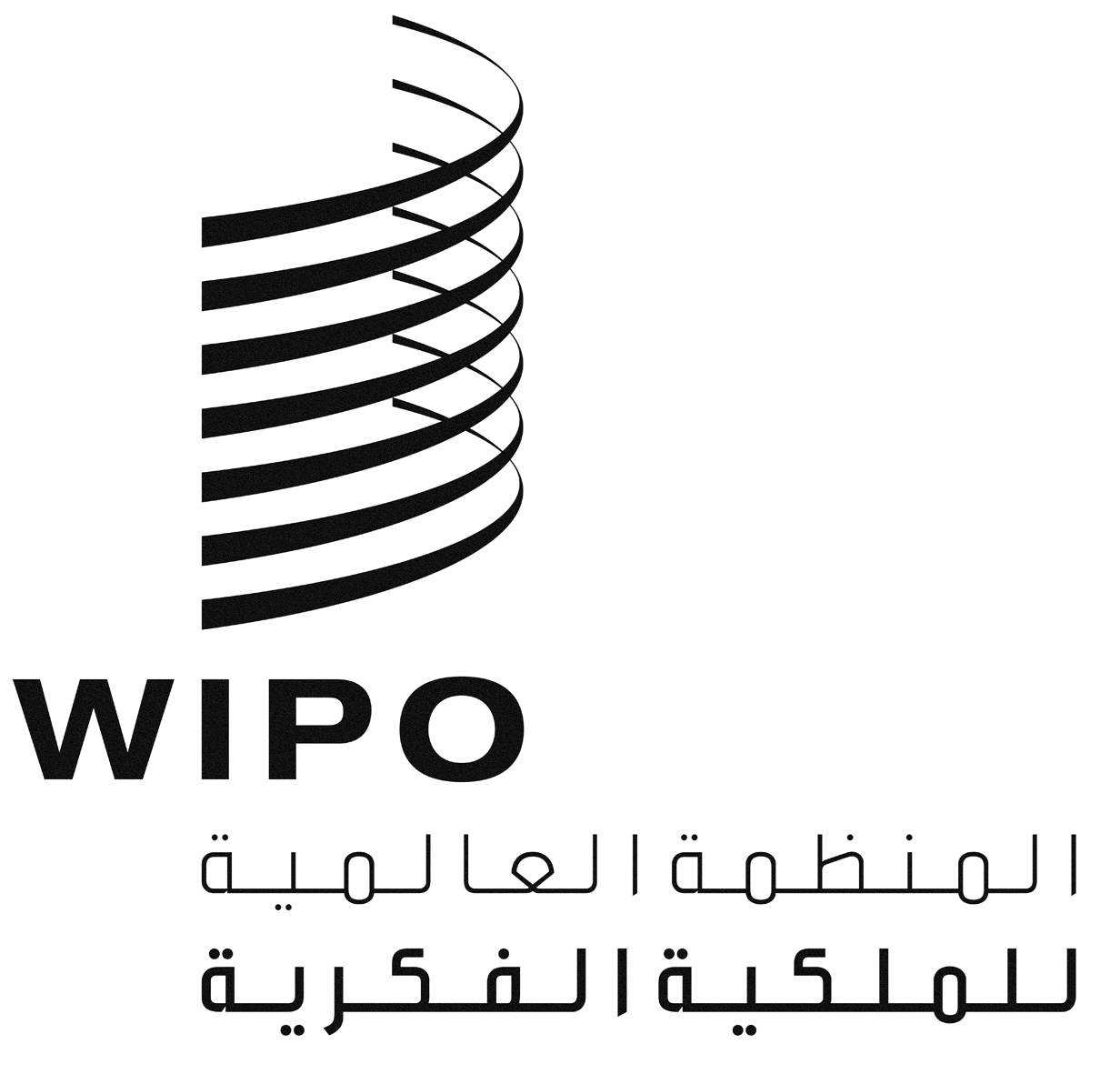 AWO/PBC/22/18WO/PBC/22/18WO/PBC/22/18الأصل: بالإنكليزيةالأصل: بالإنكليزيةالأصل: بالإنكليزيةالتاريخ: 26 يونيو 2014التاريخ: 26 يونيو 2014التاريخ: 26 يونيو 2014المرجع.الوصفتقدير الميزانية  (بالفرنك السويسري)النفقات الفعلية (بالفرنك السويسري)1.المرافق الخاصة بتكنولوجيا المعلومات والاتصالات لأغراض قاعة المؤتمرات الجديدة وقاعات الاجتماعات المجاورة لها وسائر قاعات الاجتماعات في مباني الويبوبدالات الشبكة لتوصيل أكثر من 900 مقعد، ونقاط النفاذ إلى شبكة واي فاي، والتغطية بنظام الاتصالات المتنقلة العالمية، وغيرها000 450537 235هواتف بروتوكول الإنترنت والبنية التحتية المعلوماتية المرتبطة بها30 00033 450تجهيزات المؤتمرات بالفيديو للعروض عن بعد؛ والتسجيل الرقمي؛ والبث عبر الإنترنت؛ والفيديو حسب الطلب؛ والعرض النصي للحوار، وغيرها.600 000813 179المجموع الفرعي1 080 000448 8002.استبدال بدالة الهاتف نورتل ميريديان المتقادمةنشر المعدات والبرمجيات الخاصة بهاتف بروتوكول الإنترنت في مباني الويبو الحالية850 000818 309خدمات التركيب والتنفيذ250 00049 162المجموع الفرعي1 100 000867 4713.استبدال محطة العمل المكتبياستبدال معدّات الحواسيب2 100 0001 657 194تحديث البرمجيات450 000345 022خدمات التركيب والتنفيذ450 000152 000المجموع الفرعي3 000 0002 154 216المجموع5 180 0003 470 487